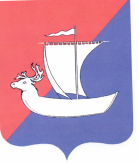 ГЛАВАСЕЛЬСКОГО ПОСЕЛЕНИЯ «ПУСТОЗЕРСКИЙ СЕЛЬСОВЕТ» ЗАПОЛЯРНОГО РАЙОНА НЕНЕЦКОГО АВТОНОМНОГО ОКРУГАПОСТАНОВЛЕНИЕот     29.03.2023    № 2-пгсело Оксино,Ненецкий автономный округОБ ОПУБЛИКОВАНИИ ПРОЕКТА РЕШЕНИЯ СОВЕТА ДЕПУТАТОВ СЕЛЬСКОГО ПОСЕЛЕНИЯ «ПУСТОЗЕРСКИЙ СЕЛЬСОВЕТ» ЗАПОЛЯРНОГО РАЙОНА НЕНЕЦКОГО АВТОНОМНОГО ОКРУГА «ОБ ИСПОЛНЕНИИ МЕСТНОГО БЮДЖЕТА ЗА 2022 ГОД» И  ПРОВЕДЕНИИ ПУБЛИЧНЫХ СЛУШАНИЙ»В соответствии с Уставом Сельского поселения «Пустозерский сельсовет» Заполярного района Ненецкого автономного округа, Положением «О порядке организации и проведения публичных слушаний в муниципальном образовании «Пустозерский сельсовет» Ненецкого автономного округа», утвержденным решением Совета депутатов муниципального образования «Пустозерский сельсовет» Ненецкого автономного округа от 20.06.2022 № 6 ПОСТАНОВЛЯЮ:Опубликовать проект решения Совета депутатов Сельского поселения «Пустозерский сельсовет» Заполярного района Ненецкого автономного округа «Об исполнении местного бюджета за 2022 год» для его обсуждения в информационном бюллетене  Сельского поселения «Пустозерский сельсовет» Заполярного района Ненецкого автономного округа, разместить в сети Интернет на официальном сайте Сельского поселения.Установить	следующий порядок учета предложений по проекту указанного правового акта:Граждане и юридические лица вправе вносить в Совет депутатов Сельского поселения «Пустозерский сельсовет» Заполярного района Ненецкого автономного округа предложения на проект решения Совета депутатов Сельского поселения «Пустозерский сельсовет» Заполярного района Ненецкого автономного округа «Об исполнении местного бюджета за 2022 год» в течение 13 дней со дня опубликования. Предложения представляются в письменном виде в двух экземплярах, один из которых регистрируется, как входящая корреспонденция Совета депутатов  Сельского поселения «Пустозерский сельсовет» Заполярного района Ненецкого автономного округа, второй с отметкой о дате поступления возвращаются лицу, внесшему предложения.Учет предложений по проекту указанного правового акта ведется организационным комитетом по проведению публичных слушаний по мере их поступления.Установить следующий порядок участия в обсуждении проекта указанного муниципального правового акта:Провести по инициативе главы Сельского поселения «Пустозерский сельсовет» Заполярного района Ненецкого автономного округа  публичные слушания по обсуждению проекта решения Совета депутатов Сельского поселения «Пустозерский сельсовет» Заполярного района Ненецкого автономного  округа «Об исполнении местного бюджета за 2022 год» с участием жителей Сельского поселения «Пустозерский сельсовет» Заполярного района Ненецкого автономного округа в порядке и сроки, установленные федеральным законодательством и Положением «О порядке организации и проведения публичных слушаний в муниципальном образовании «Пустозерский сельсовет» Ненецкого автономного округа».Для организации и проведения публичных слушаний создать организационный комитет  в составе: председатель:Иваникова Людмила Александровна- депутат Сельского поселения «Пустозерский сельсовет» Заполярного района Ненецкого автономного округа;заместитель: Никешина  Вера  Леонидовна - депутат Сельского поселения «Пустозерский сельсовет» Заполярного района Ненецкого автономного округа;секретарь:Баракова Ксения Евгеньевна – главный специалист Администрации Сельского поселения «Пустозерский сельсовет» Заполярного района Ненецкого автономного округа.      5. Публичные слушания провести в 17 часов 10 апреля 2023 года в здании Администрации Сельского поселения «Пустозерский сельсовет» Заполярного района Ненецкого автономного округа (с. Оксино, д. 9).  6. Настоящее постановление  вступает   в  силу  после  его   официального  опубликования (обнародования).Глава Сельского поселения«Пустозерский сельсовет» ЗР НАО                                                        С.М.Макарова